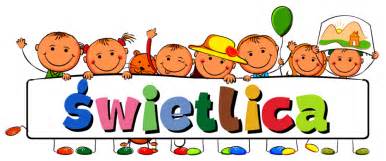 Zabawy edukacyjne dla trzecioklasistów DYKTANDA ONLINEwszystkie dyktanda dostępne na: https://dyktanda.online/app/https://dyktanda.online/app/dyktando/84    ŻABKA I KWIATEKhttps://dyktanda.online/app/dyktando/24    ZAWODYhttps://dyktanda.online/app/dyktando/88    WITAMINY SĄ POTRZEBNEhttps://dyktanda.online/app/dyktando/20     ZABAWY  NA PODWÓRKUhttps://dyktanda.online/app/dyktando/95     CO WIDAĆ NA NIEBIE?https://dyktanda.online/app/dyktando/89     POD KAMIENICĄhttps://dyktanda.online/app/dyktando/94     ŚPIEWAJĄCE KOTYhttps://dyktanda.online/app/dyktando/91     PARKhttps://dyktanda.online/app/dyktando/86     KRAJOBRAZY POLSKIhttps://dyktanda.online/app/dyktando/92     NIE KAŻDY PIES JEST PRZYJAZNYZAGADKI   MATEMATYCZNE   klasa III1.Przyszła wiosna do laskuZ kluczykiem przy paskuA te kluczyki brzęcząceTo kolorowe kwiaty pachnąceRośnie tu 31 zawilców i 4 krokusyI wnet przychodzą pokusy By obliczyć ile kwiatków wyszłoSpod zimowych pierzynek?2.Stąpa wiosna po łąceZbiera kwiaty pachnąceMa 44 stokrotki, cztery tulipanyPowiedz z ilu kwiatkówZrobi wiosna bukiet pachnący ?3.Siedziało dwadzieścia pięć jaskółekNa sosnowej gałązceSiedemnaście odleciałoIle teraz jaskółek będzieZ gałązki spoglądało ?4.W ogrodzie na grządceRosło pięćdziesiąt słoneczników pięknych jak słońcePrzyszła Kasia i jedenaście zerwała, bo bukiet piękny zrobić chciała.Ile słoneczników teraz rośnie na grządce?5.Chodzi wiosna po lesiePromyki słońca w koszach niesieSzesnaście koszy ma dla kwiatkówDwanaście dla trawkiDwadzieścia dla leśnej zwierzynyIle koszy przyniosła wiosna dla leśnej rodziny?Inne ciekawe strony z zagadkami matematycznymi:https://www.matzoo.pl/klasa3        https://szaloneliczby.pl/klasa-3/ZAGADKI I QUIZYhttps://czasdzieci.pl/quizy/quiz,6758a9-podchwytliwe_zagadki.htmlhttp://www.zyraffa.pl/quizy/kat/lektury/http://www.zyraffa.pl/quizy/kat/przyroda/http://www.zyraffa.pl/quizy/kat/dla_najmlodszych/stare_bajki.htmlhttp://www.zyraffa.pl/quizy/kat/ekologia/BAJKI I BAŚNIEhttps://basn.pl/bajki/do-czytania.phphttps://www.bajkidoczytania.pl/bajki